Как внести изменения в индивидуальный лицевой счет24 мая 2021 года                                                                                          г.УссурийскУПФР в г.Уссурийске Приморского края (межрайонное) напоминает, что в личном кабинете на сайте ПФР (es.pfrf.ru/services/)  и в мобильном приложении «ПФР Электронные сервисы» можно получить информацию о состоянии индивидуального лицевого счёта застрахованного лица.Если при этом вы обнаружили отсутствие каких-либо периодов вашей трудовой деятельности в индивидуальном лицевом счете, для корректировки индивидуальных сведений и внесения дополнений (уточнений) необходимо обратиться с заявлением. Его можно подать в клиентской службе   территориального органа ПФР по месту жительства или работы, а также в электронной форме через "Личный кабинет гражданина" на официальном сайте ПФР и "Единый портал государственных и муниципальных услуг".Вместе с заявлением необходимы будут паспорт, СНИЛС и документы, подтверждающие основания для корректировки сведений и внесения уточнений (дополнений) в индивидуальный лицевой счет, например:- о периодах работы и (или) иной деятельности, включаемых (засчитываемых) в страховой стаж (трудовая книжка, трудовой договор или договор гражданско-правового характера);- о периодах обучения и об иных периодах, засчитываемых в страховой стаж;- о заработке до 1 января 2002 года для исчисления размера страховой пенсии, в том числе о доходе, полученном в связи с выполнением предпринимательской деятельности (при наличии);- свидетельство о заключении брака (в случае смены фамилии).Заявление и документы могут быть поданы как застрахованным лицом лично, так и его представителем. __________________________________________________________________Тел. (4234)  33 70 65                 Управление ПФР                e-mail: 160101@035.pfr.ru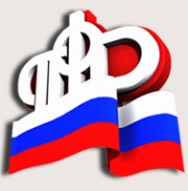 Управление Пенсионного фондаРоссийской Федерации в г.Уссурийске Приморского края (межрайонное)